Сертифицирана по ISO 9001: 2015                                                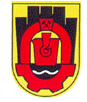                                                2300  Перник,  пл. ”Св. Иван Рилски ” 1А ; тел: 076/602 933; факс: 076/603 890Приложение № 8МЕТОДИКА ЗА ОЦЕНКА НА ОФЕРТИТЕЗА ОПРЕДЕЛЯНЕ НА КОМПЛЕКСНА ОЦЕНКА НА ОФЕРТА ЗА УЧАСТИЕ В ОБЩЕСТВЕНА ПОРЪЧКА ЗА ИЗБОР НА ИЗПЪЛНИТЕЛ ЧРЕЗ ОТКРИТА ПРОЦЕДУРА ПО ЗОП С ПРЕДМЕТ:„ Осигуряване на извънгаранционно пълно сервизно обслужване и ремонт на тежкотоварна автомобилна техника, собственост на община Перник “ Оценка на офертитеОценяването и класирането на офертите на участниците за определяне на икономически най-изгодната оферта се извършва по критерий за възлагане - „оптимално съотношение между предлагано качество и предлагана цена“, съгласно настоящата Методика за оценка – Приложение № 8 – неразделна част от тази документация за възлагане на обществена поръчка,	 на основание чл. 70, ал. 2, т. 3 от Закона за обществените поръчки.Показатели за оценка:Показател 1 (П1) -  Цена за 1 сервизен човекочас вложен труд (часова ставка)Коефициент на тежест в общата оценка на офертата  - 40%Предложена най – ниска ценаП1 = --------------------------------------------------------------------------------------х 100Предложена цена от конкретния участникЗабележка: Предложенията се правят в лева с точност до два знака след десетичната запетая и са задължително число, различно от нула.Показател 2 (П2) - Отстъпка в % (проценти) от доставната цена за вложени резервни части и консумативиКоефициент на тежест в общата оценка на офертата - 30%Предложен процент отстъпка от конкретния участникП2 = --------------------------------------------------------------------------------------х 100Предложен най – висок процент отстъпкаЗабележка: Предложенията се правят в проценти и са задължително число, различно от нула.Показател 3 (П3) – Цена за смяна на комплект от 4 /четири/ броя гуми, независимо от размера на гумите (обща цена)Коефициент на тежест в общата оценка на офертата - 10%Предложена най – ниска ценаП3 = --------------------------------------------------------------------------------------х 100Предложена цена от конкретния участникЗабележка: Предложенията се правят в лева с точност до два знака след десетичната запетая и са задължително число, различно от нула.Показател 4 (П4) – Цена за услугата комплексно външно измиване и вътрешно почистване на МПСКоефициент на тежест в общата оценка на офертата - 10%     Формира се от сумата на два подпоказателя - Подпоказател 41 (П41) – Цена за услугата външно измиване (обща цена) и Подпоказател 42 (П42) – Цена за услугата вътрешно почистване на купе на МПС (обща цена), която се умножава по съответния коефициент за тежест:П4 = П41*0,05 + П42*0,05Подпоказател 41 (П41) – Цена за услугата външно измиванеКоефициент на тежест в общата оценка на офертата  - 5 %Предложена най – ниска ценаП41= --------------------------------------------------------------------------------------х 100Предложена цена от конкретния участникПодпоказател 42 (П42) – Цена за услугата вътрешно почистване на МПС (обща цена)Коефициент на тежест в общата оценка на офертата - 5 %Предложена най – ниска ценаП42= --------------------------------------------------------------------------------------х 100Предложена цена от конкретния участникЗабележка: Предложенията се правят в лева с точност до два знака след десетичната запетая и са задължително число, различно от нула.Комплексна оценка (КО) за всяка оферта – формира се като сумата от всеки показател се умножи по съответния коефициент за тежест:КО = П1*0,4 + П2*0,3+ П3*0,1+ П4*0,2КРАЙНО КЛАСИРАНЕ НА УЧАСТНИЦИТЕ:Крайното класиране на участниците се извършва съобразно броя на точките, получени от оценяването на офертата. На първо място се класира участникът, чиято оферта е получила най – висока комплексна оценка.Оценките по отделните показатели се представят в числово изражение с точност до втория знак след десетичната запетая. Офертите се класират по низходящ ред на получената комплексна оценка, изчислена на база на определените показатели, като на първо място се класира офертата с най-висока комплексна оценка.Максималната комплексна оценка е 100 точки.